APPLICANTS                                                                                                   FDACHECKLIST                                                                                               CHECKLIST                                                                     CHECKLISTCovering Letter    Signed Declaration       Fully Completed Application Form    Advert Script.    Copy of Registration Letter or CertificateEvidence of Payment of Required FeesGeneric name of product………………………………………………………………………………………………….  Brand name of product (if any) …………………………………………………………………………………………………..............  Name and address of manufacturer or local agent (importer):  ………………………………………………………………………………………………………………………………………………………………………………………………………………………….  	…………………………………………………………………………………………………………….....………………………………………………………………………………………………………….. Telephone Number……………………………………………………………………………………………………5.    Name and Address of Advertising Company:         ……………………………………………………………………………………………………………       ……………………………………………………………………………………………………………      …………………………………………………………………………………………………………….  Proposed media for Advertisement:  ………………………………………………………………………………………………………………….  Product Registration Number: ………………………………………………………………………………………………….....................  (i)          Has the product been previously advertised?                Yes:   No:      	(iii)  	If yes, please attach a copy of the old script, audio or video recording, where applicable.  NB: Please attach:  An application letter addressed to the Chief Executive, FDA  A copy of the script (please note: a) any script written in a local language should be submitted with a corresponding English translation.  b) audio/video recording will be received after script has been approved by the FDA)  A photocopy of a valid certificate of registration/letter of approval  Additional documentation substantiating any claims made  ADVERTISEMENT APPROVAL STATEMENTGurene (Farefari) : La de la FDA tigere la n bisɛ gee bo sore ti ba iŋɛ mʋʋlegɔ wa. NOTE: All other languages not specified above should be translated in a similar manner. 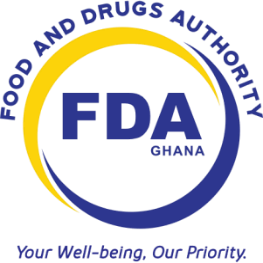      FOOD AND DRUGS AUTHORITY  DOC. TYPE: FORMDOC. TYPE: FORM     FOOD AND DRUGS AUTHORITY  DOC NO.: FDA/FED/AD-01DOC NO.: FDA/FED/AD-01     FOOD AND DRUGS AUTHORITY  PAGE 1 OF 3REV NO.: 00     FOOD AND DRUGS AUTHORITY  EFFECTIVE DATE-02/2013EFFECTIVE DATE-02/2013TITLE:  APPLICATION FOR FOOD PRODUCT ADVERTISEMENTTITLE:  APPLICATION FOR FOOD PRODUCT ADVERTISEMENTTITLE:  APPLICATION FOR FOOD PRODUCT ADVERTISEMENTTITLE:  APPLICATION FOR FOOD PRODUCT ADVERTISEMENT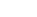 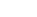 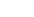 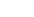 English 	 English 	 : This advertisement has been vetted and approved by the FDA. Twi (Asante) Twi (Asante) : FDA ahwehwɛ saa  adwadie nkratoɔ yi mu agye ato mu sɛ ɛyɛ Fante  : Dɛm dawurbɔ yi FDA ahwehwɛ mu agye ato mu.   To be read as: [ Dɛm dawurbɔ y’ FDA ahwewɛm ‘ agy’atom’] Nzema : FDA ɛnlea na yelie gualilɛ nolobɔlɛ ɛhye ɛdo nu. Ewe  : FDA dzro boblododo sia me eye woda asi ɖe dzi. Ga 	 : FDA ebote nɛkɛ adafitswaa nɛɛ mli fitsofitso, ni emɔ mli akɛ   akɛtsu nii. Dagbani : Kɔhimma molo ŋɔ nyɛla FDA fukumsi duu nim ni yuli shɛli ka zaŋ    bɛ nuu pa di zuɣu. Hausa : Hukumar FDA ta duba wannan tallan kuma ta sahala shi. Kasem : FDA nɛ tɔla kanto ye ba sɛ we ka maŋe. 